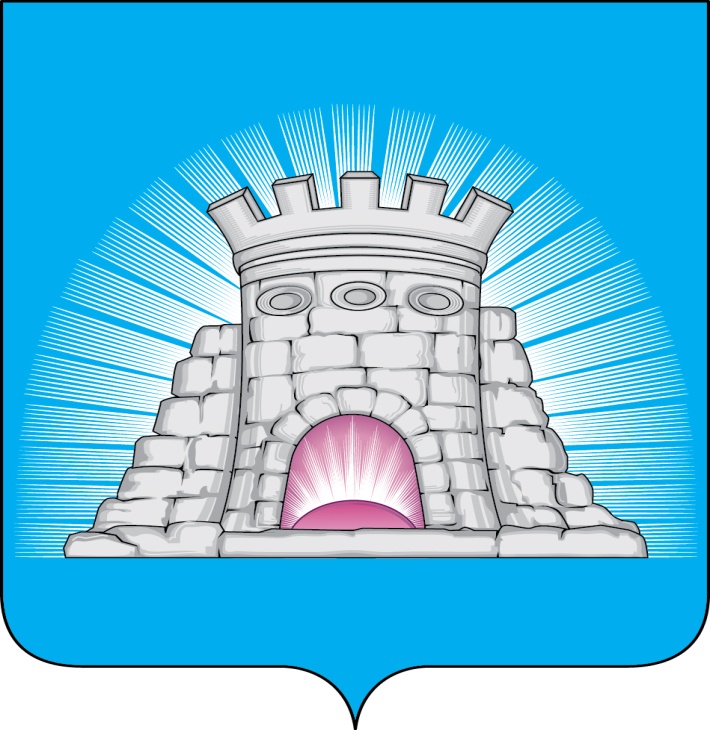 РАСПОРЯЖЕНИЕ24.01.2023  № 20г. ЗарайскО создании в городском округе Зарайск в 2023 году оперативного штаба для организованного проведения сезонных полевых работ и известкования кислых почв сельскохозяйственными товаропроизводителями	В соответствии с Уставом муниципального образования городской округ Зарайск Московской области, в целях организованного проведения сезонных полевых работ и известкования кислых почв сельскохозяйственными товаропроизводителями:	1.Создать в городском округе Зарайск Московской области в 2023 году оперативный штаб для организованного проведения сезонных полевых работ и известкования кислых почв сельскохозяйственными товаропроизводителями и утвердить его состав (прилагается).	2.Настоящее распоряжение вступает в силу с момента его подписания.Глава городского округа В.А. ПетрущенкоВерноНачальник службы делопроизводства 		   Л.Б. Ивлева 24.01.2023Разослано: в дело, Мешкову А.Н., ОЭ и И, отдел ГО, ЧС и АТД, отдел сельского хозяйства, Луховицкий межрайонный отдел филиала ФГБУ «Россельхозцентр» по Московской области, ООО «Зарайская сельхозхимия», ООО «Красная Звезда», ООО «Кампоферма», ЗАО «Макеево», ООО «Сельхозпродукты», ООО «ТуламашАгро», ООО «СПФ Агро», РК профсоюза работников АПК г.о. Зарайск, СВ со СМИ, прокуратуру.Е.В. Черных 8 496 66 2 44 88													005263									УТВЕРЖДЁН									распоряжением главы 									городского округа Зарайск									от 24.01.2023 № 20Состав оперативного штаба для организованного проведения сезонных полевых работ и известкования кислых почв сельскохозяйственными товаропроизводителями в 2023 годуПетрущенко В.А. – глава городского округа Зарайск (начальник штаба).Мешков А.Н. – первый заместитель главы администрации городского округа Зарайск (заместитель начальника штаба).Шерманова О.Ю. – начальник отдела сельского хозяйства администрации городского округа Зарайск.Евсеенко В.В. – начальник Луховицкого межрайонного отдела филиала ФГБУ «Россельхозцентр» по Московской области (по согласованию).Ликольд А.Е. – генеральный директор ООО «Зарайская сельхозхимия» (по согласованию).Коптяев Р.В. – генеральный директор ООО «Красная Звезда» (по согласованию).Рыбаков В.И. – генеральный директор ООО «Кампоферма» (по согласованию).Сенченков Е.В. – директор ЗАО «Макеево» (по согласованию).Евланов А.В. – директор ООО «Сельхозпродукты» (по согласованию).Жоров А.Н. – генеральный директор ООО «ТуламашАгро» (по согласованию).Павлов В.А. – ассистент директора по производству ООО «СПФ Агро» (по согласованию).Плеханов В.С. – председатель райкома профсоюза работников АПК г.о. Зарайск (по согласованию).